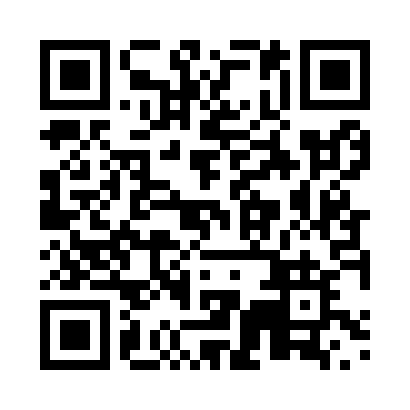 Prayer times for Tadoussac, Quebec, CanadaMon 1 Jul 2024 - Wed 31 Jul 2024High Latitude Method: Angle Based RulePrayer Calculation Method: Islamic Society of North AmericaAsar Calculation Method: HanafiPrayer times provided by https://www.salahtimes.comDateDayFajrSunriseDhuhrAsrMaghribIsha1Mon2:434:4312:436:118:4210:432Tue2:434:4412:436:118:4210:433Wed2:444:4512:436:118:4210:424Thu2:444:4512:436:118:4110:425Fri2:454:4612:446:118:4110:426Sat2:454:4712:446:118:4010:427Sun2:464:4812:446:118:4010:428Mon2:464:4812:446:108:3910:429Tue2:474:4912:446:108:3910:4110Wed2:474:5012:446:108:3810:4111Thu2:484:5112:456:108:3710:4112Fri2:484:5212:456:098:3710:4113Sat2:494:5312:456:098:3610:4014Sun2:494:5412:456:098:3510:4015Mon2:504:5512:456:088:3410:3916Tue2:524:5612:456:088:3310:3717Wed2:544:5712:456:078:3210:3518Thu2:564:5812:456:078:3210:3319Fri2:584:5912:456:068:3010:3120Sat3:005:0112:456:068:2910:3021Sun3:025:0212:456:058:2810:2822Mon3:045:0312:456:048:2710:2623Tue3:065:0412:456:048:2610:2424Wed3:085:0512:456:038:2510:2225Thu3:105:0712:456:028:2410:1926Fri3:125:0812:456:028:2210:1727Sat3:145:0912:456:018:2110:1528Sun3:175:1012:456:008:2010:1329Mon3:195:1212:455:598:1910:1130Tue3:215:1312:455:588:1710:0931Wed3:235:1412:455:588:1610:06